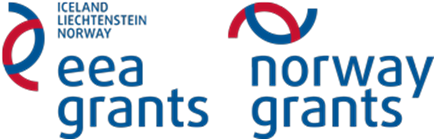 ФИЗИКАЗадание № 4  Относительная влажность  древесиныЦель: определить зависит ли влажность одной из древесных пород от абсолютной высоты (высота над уровнем моря) её произрастанияИнтеграция с другими предметами: биология, химия, география, физика.Приборы: весы , микроволновая печь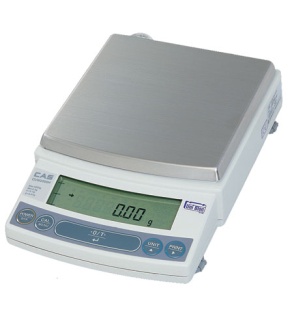 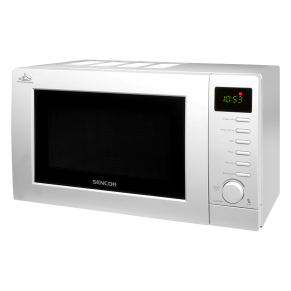 Задача 1: Определение относительной влажности древесной породы, произрастающей на разных высотах относительно уровня моряПонятие:  Относительная влажность древесины — это отношение веса содержащейся в древесине влаги к весу сырой древесины, выраженное в процентах.План выполнения работы:Выберите древесную породу, которая произрастает на разных высотах относительно моряМоя древесная порода – это ……………………………………………..Возьмите  на каждой высоте относительно моря по три пробы (ветка цилиндрической формы, длиной до 10 см) древесной породы и пометьте каждую пробу. (Например: В1П1 –высота 1 проба 1)Очистите их от коры.Измерьте массу проб влажной древесины (свежесрезанной) и занесите в таблицу 1Таблица 1. Масса проб влажной древесиныПоместите пробы в микроволновую печь на 15 минут при мощности 50 %  максимальной.По истечении 15 минут достать пробы из микроволновой печи и снова измерить их массу. Данные занести в таблицу 2Таблица 2. Масса проб сухой древесиныОпределим относительную влажность проб древесины по формуле:, гдеW- относительная влажность древесины в процентах (%); – масса пробы влажной древесины (г);- масса пробы сухой древесины (г);Вычисления: Занесите результаты вычисления в таблицу 3Вычислите  среднее значение влажности древесины для каждой высоты,  занесите результаты вычисления в таблицу 3Таблица 3. Относительная влажность древесиныНа основании приведенных в таблице , данных  средних значений влажности древесины, сделайте выводы о том, как зависит влажность древесины от высоты произрастания.Задача 2: Определить относительную влажность древесной породы, произрастающей в местах с различной влажностью почв (болото, бор)Понятие: Относительная влажность древесины — это отношение веса содержащейся в древесине влаги к весу сырой древесины, выраженное в процентах.Цель: определить зависит ли влажность одной из древесных пород от влажности почвы места её произрастанияИнтеграция с другими предметами: биология, химия, география.Приборы: весы , микроволновая печьПлан выполнения работы:Выберите древесную породу, которая произрастает на разных высотах относительно моряМоя древесная порода – это …………………………………………….. Возьмите на бору и на болоте по три пробы (веточка цилиндрической формы, длиной до 10 см) древесной породы и помечаем каждую пробу. (Например: В1П1 –бор 1 проба 1)Очистите их от коры.Измерьте массу проб влажной древесины (свежесрезанной) и занесите в таблицу 1Таблица 1. Масса проб влажной древесиныПоместите пробы в микроволновую печь на 15 минут при мощности 50 %  максимальной.По истечении 15 минут достать пробы из микроволновой печи и снова измерить их массу. Данные занести в таблицу 2Таблица 2. Масса проб сухой древесины Определяем относительную влажность проб древесины по формуле:, гдеW- относительная влажность древесины в процентах (%); – масса пробы влажной древесины (г);- масса пробы сухой древесины (г)Вычисления:Занесите результаты вычисления в таблицу 3.Вычислите среднее значение влажности древесины, взятой на бору и болоте, занесите в таблицу 3Таблица 3. Относительная влажность древесиныНа основании приведенных в таблице , данных  средних значений влажности древесины, сделайте выводы о том, как зависит влажность древесины от влажности почв места произрастания Масса первой пробы, m1 (г-грамм)Масса второй пробы, m2(г-грамм)Масса третей пробы, m3(г-грамм)Высота 1 ………….мВысота 2 ………….мВысота 3 …………мМасса первой пробы, m1 (г-грамм)Масса второй пробы, m2(г-грамм)Масса третей пробы, m3(г-грамм)Высота 1 ………….мВысота 2 ………….мВысота 3 …………мОтносительная влажность 1 пробы W1 (%)Относительная влажность 2 пробы W2 (%)Относительная влажность 3 пробы W3 (%)Среднее значение относительной влажности Wav (%)Высота 1Высота 2Высота 3Масса первой пробы, m1 (г-грамм)Масса второй пробы, m2(г-грамм)Масса третей пробы, m3(г-грамм)БорБолото Масса первой пробы, m1 (г-грамм)Масса второй пробы, m2(г-грамм)Масса третей пробы, m3(г-грамм)БорБолотоОтносительная влажность 1 пробы W1 (%)Относительная влажность 2 пробы W2 (%)Относительная влажность 3 пробы W3 (%)Среднее значение относительной влажности Wav (%)Бор Болото 